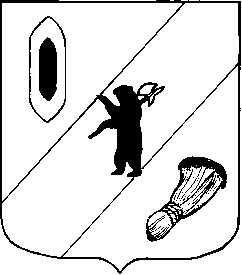 АДМИНИСТРАЦИЯ  ГАВРИЛОВ-ЯМСКОГОМУНИЦИПАЛЬНОГО  РАЙОНАПОСТАНОВЛЕНИЕ  12.09.2014    № 1279Об утверждении муниципальной программы«Охрана окружающей среды  Гаврилов-Ямского муниципального  района» на 2014-2016 годы	В целях реализации статьи 179 Бюджетного кодекса Российской Федерации,  руководствуясь постановлением Администрации Гаврилов-Ямского муниципального района  от 26.05.2014  № 751 «Об утверждении Порядка  разработки,  реализации и оценки эффективности муниципальных программ Гаврилов-Ямского муниципального района»,  статьей 31 Устава Гаврилов-Ямского муниципального района,АДМИНИСТРАЦИЯ МУНИЦИПАЛЬНОГО РАЙОНА ПОСТАНОВЛЯЕТ:1.Утвердить  муниципальную  программу «Охрана окружающей среды  Гаврилов-Ямского муниципального района» на 2014-2016 годы  (Приложение).2. Контроль  за исполнением настоящего постановления возложить на заместителя Главы Администрации  муниципального района Таганова В.Н.      	3. Постановление опубликовать в официальном печатном издании и разместить на официальном сайте Администрации муниципального района в сети Интернет.Постановление вступает в силу с момента официального опубликования.Глава Администрациимуниципального района                                                           В.И.Серебряков    Приложение к постановлениюАдминистрациимуниципального районаот 12.09.2014  № 1279ПАСПОРТМУНИЦИПАЛЬНОЙ ПРОГРАММЫ«Охрана окружающей среды Гаврилов-Ямского муниципального района» на 2014-2016 годы*-ожидаемое выполнение					Содержание проблемы и обоснование необходимостиее решения программными методами    	В настоящее время всё большую актуальность приобретает проблема рационального использования природно-ресурсного потенциала и сохранения окружающей среды Гаврилов-Ямского муниципального района как единого комплекса, обеспечивающего потребности экономики района и жизнедеятельности населения. Актуальность проблемы продиктована состоянием природных ресурсов, а также экологической обстановкой на территории района. Основными экологическими проблемами на территории района являются:- состояние деятельности в области обращения с отходами производства и потребления;- необходимость повышения уровня экологической образованности населения.    	Общим недостатком развития и сохранения природно-ресурсного комплекса муниципального района является несовершенство нормативно-правовой  базы и экономических механизмов регулирования ответственности за нарушения в сфере охраны окружающей среды.      	Рост промышленного производства может ухудшить экологическую обстановку на территории города, а также увеличить вероятность возникновения техногенных аварий с негативными последствиями для окружающей среды и населения. В этих условиях необходим комплексный системный подход при разработке правовых, экономических, организационных и иных условий рационального природопользования природных ресурсов и охраны окружающей природной среды. Возникает необходимость принятия соответствующих мер, обеспечивающих подготовку природно-ресурсной базы города для удовлетворения растущих потребностей экономики, сохранения и воспроизводства ресурсного потенциала, снижение антропогенной нагрузки на природные комплексы. В Гаврилов-Ямском муниципальном районе, как и в целом по Российской Федерации, основным способом обращения с твердыми отходами является захоронение. В 2013 году выявлено 667 несанкционированных свалок, из которых 647 ликвидировано (в 2012 году выявлено 557 свалок,  550 ликвидировано).В  рамках областной целевой программы «Обращение с твёрдыми бытовыми отходами на территории Ярославской области» на 2011 – 2014 годы, утвержденной постановлением Правительства области от 04.10.2010 № 738-п «Об областной целевой программе «Обращение с твердыми бытовыми отходами на территории Ярославской области» на 2011 – 2014 годы» разработана  генеральная схема очистки территории муниципального района, проводится модернизация инфраструктуры обращения с ТБО (строительство контейнерных площадок, закупка контейнеров).Особого внимания заслуживают опасные отходы потребления, такие как ртутьсодержащие отходы, непригодная для дальнейшего использования электронная техника, комплектующие и расходные материалы (далее – ОЭТ). По экспертным оценкам, количество отработавшего электро- и электронного оборудования увеличивается ежегодно на 2,5 процента. Такие отходы содержат в своем составе свинец, ртуть, шестивалентный хром, бромидные соединения, сурьму, мышьяк, бериллий, медь, никель, селен, ванадий и другие токсичные соединения и не могут захораниваться на полигонах для захоронения ТБО.В соответствии с Федеральным законом от  23 ноября 2009 года       № 261-ФЗ «Об энергосбережении и о повышении энергетической эффективности и о внесении изменений в отдельные законодательные акты Российской Федерации»  постепенно из оборота исчезают лампы накаливания и большое распространение получают энергосберегающие ртутьсодержащие лампы (далее – ЭРЛ).Наиболее острым вопросом при  использовании ЭРЛ является проблема обеспечения их безопасного использования и утилизации: каждая ЭРЛ содержит 3 – 5 мг паров ртути, относящейся к первому классу чрезвычайно опасных химических веществ с ПДК в атмосферном воздухе жилых и общественных помещений всего 0,0003 мг/ куб. м. Опасность представляет не только процесс утилизации отработанных ЭРЛ, но и небрежное обращение с ними: проникновение ртути в организм происходит при вдыхании ее паров, не имеющих запаха, с дальнейшим поражением нервной системы, печени, почек, желудочно-кишечного тракта. В результате повреждения одной ЭРЛ в условиях закрытого помещения в течение нескольких часов возможно достижение концентрации паров ртути, превышающее ПДК более чем в 160 раз.В Гаврилов-Ямском муниципальном районе в рамках ведомственной целевой программы «Управление охраной окружающей среды и рациональным природопользованием в Ярославской области» уже несколько лет производится финансирование утилизации ОЭТ и ЭРЛ от населения области и от бюджетных организаций.Всего по Гаврилов-Ямскому муниципальному району в рамках указанной ведомственной целевой программы собрано и передано на обезвреживание в 2013 году 2460 штук отработанных ЭРЛ,  в том числе от населения  88шт,в 2014 году собрано и передано на обезвреживание 2271 штук отработанных ЭРЛ Особое внимание следует обратить на организацию централизованной системы экологически безопасного сбора, транспортировки и утилизации  ЭРЛ от населения. Также следует обратить внимание на  воспитание санитарно-гигиенической и экологической культуры значительной части населения. Необходимо не только информировать население о ртутной опасности, но и экономически заинтересовать его в максимально полном возврате непригодных для использования ЭРЛ.Благодаря реализации на территории района в 2013 году проекта «Ликвидация экологического ущерба прошлых лет от непригодных к применению и запрещенных ядохимикатов» решена проблема обезвреживания пестицидов и агрохимикатов с истекшим сроком годности, накопленных в период широкомасштабной химизации сельского и лесного хозяйства в  СССР.Деятельность образовательных организаций  Гаврилов-Ямского муниципального района по экологическому образованию, просвещению и воспитанию осуществляется в соответствии с межведомственным календарем массовых мероприятий с участием обучающихся образовательных организаций, учреждений культуры и спорта Ярославской области на очередной год. Активное участие в экологических мероприятиях принимали дошкольные и общеобразовательные организации. Стали традиционными Дни защиты от экологической опасности, которые проходят ежегодно во всех поселениях района. Программа Дней защиты от экологической опасности включает смотры-конкурсы по вопросам благоустройства и санитарного состояния населенных пунктов , рейды по обследованию экологического состояния территорий, очистку ООПТ и населенных мест. Большое внимание в ходе Дней защиты от экологической опасности уделяется вопросам экологического образования и просвещения молодежи.Несмотря на проводимую работу, в этой области существуют проблемы, связанные с низким уровнем знаний и экологической культуры, что порождает потребительское отношение к природе. Несанкционированные свалки, загрязнение водоемов, прибрежных территорий, мест отдыха приводят к ухудшению качества окружающей среды и снижают качество жизни населения. Без формирования экологической культуры и экологического образования невозможно воспитание нравственного, ответственного отношения человека к окружающей среде.     Важнейшими направлениями деятельности органов власти следует  считать обеспечение участия широких слоев населения в практических природоохранных мероприятиях, информирование и просвещение населения по экологическим проблемам района, организацию экологических теле- и радиопрограмм, тематических полос в областных газетах, выпуск информационных материалов, проведение тематических конкурсов.  В процессе коллективных работ с природными объектами, совместного обсуждения проблемы формируется экологическая культура: воспитывается индивидуальная и профессиональная ответственность за действия в природной среде, потребность личного и коллективного участия в природоохранной деятельности. В будущем это может повлиять на оздоровление экологической обстановки в нашем регионе.       В Гаврилов-Ямском муниципальном районе инфраструктура по вторичной переработке отходов, как и в большинстве регионов Российской Федерации, практически не развита и находится в стадии формирования. В  районе ТБО напрямую направляются на свалки и полигон для захоронения без обработки и сортировки.      К основным проблемам в сфере обращения с ТБО в Гаврилов-Ямском муниципальном районе относятся следующие:- недостаточная  нормативная правовая и методическая база обращения  с ТБО;- ограниченность ресурсов и отсутствие полномочий по контролю в сфере обращения с ТБО  органов  местного самоуправления муниципальных образований района;- недостаточный охват населения, проживающего в частном секторе, и хозяйствующих субъектов услугами по сбору, вывозу и захоронению ТБО;- отсутствие раздельного сбора ТБО и недостаточное развитие их сортировки;- низкая степень вовлечения ТБО  в материальную сферу производства и слабое развитие переработки ТБО;- низкая привлекательность сферы обращения с ТБО для бизнеса;- недостаточное внимание администраций сельских поселений к решению вопросов организации сбора и вывоза ТБО;- отсутствие механизма взимания платы с населения и временно проживающих за оказание услуг по сбору и вывозу ТБО;- низкая экологическая  культура населения и слабая информированность населения по вопросам безопасного обращения с ТБО.Также в Гаврилов-Ямском муниципальном районе  необходимо:- развивать нормативно-правовое и учебно-методическое обеспечение в сфере непрерывного экологического образования и воспитания экологической культуры населения области;- повысить требования к экологическому образованию и воспитанию культуры в дополнительном образовании: научность, преемственность и системность;- обеспечить экологическую грамотность педагогических кадров Ярославской области; - продолжить экологизацию учебных дисциплин в образовательных организациях и введение элективных курсов по экологии;- формировать систему повышения квалификации специалистов в области экологического образования и культуры, рационального природопользования и охраны окружающей среды;    	На решение этих проблем направлена муниципальная  программа «Охрана окружающей среды» на период 2014-2016 годы». Цели и задачи Муниципальной программыОсновными целями Программы являются:1. Существенное улучшение экологической обстановки.2. Улучшение качества жизни населения.3. Сохранение здоровья населения, подвергающегося влиянию факторов окружающей среды.Основными приоритетами муниципальной программы в сфере охраны окружающей среды и природопользования  являются:- улучшение качества окружающей среды, в том числе в сфере обращения с ТБО;- формирование у населения общей и экологической культуры и нравственности, совершенствование системы экологического просвещения;- повышение роли населения и общественных организаций в оздоровлении экологической обстановки.Перечень  целевых показателей  Муниципальной целевой программыПеречень целевых показателей муниципальной программы	от  	Состав целевых индикаторов и показателей Программы увязан с их задачами, основными мероприятиями, что позволяет оценить ожидаемые конечные результаты, эффективность программы на весь период ее реализации и структурирован с учетом минимизации количества.Показатели программы характеризуют конечные общественно значимые результаты развития в области охраны окружающей среды и повышения экологической образованности населения.       К таким показателям относятся:-  доведение информации:
- о порядке обращения с отходами при их сборе и вывозе,- об охране окружающей среды,  
- об исполнении правил благоустройства территории района,- проведение ежегодных Дней защиты от экологической опасности; III.  Перечень подпрограмм Муниципальной программыВ муниципальную программу «Охрана окружающей среды  Гаврилов-Ямского муниципального района» входит  подпрограмма  МЦП «Обращение с твердыми бытовыми отходами на территории Гаврилов-Ямского муниципального района» на 2011-2015 годы.	ОСНОВНЫЕ СВЕДЕНИЯ О ПОДПРОГРАММЕ Муниципальная  целевая программа «Обращение с твердыми бытовыми отходами на территории Гаврилов-Ямского муниципального района» на 2011-2015 годы    IV.  Ресурсное обеспечение Муниципальной программыV. Система управления реализацией Муниципальной программыТекущее управление реализацией Муниципальной программой осуществляется Ответственным исполнителем - Управлением жилищно-коммунального хозяйства, капитального строительства и природопользования Администрации Гаврилов-Ямского муниципального района (далее - Ответственный исполнитель).Ответственный исполнитель:- контролирует выполнение программных мероприятий, выявляет их отклонения от предусмотренных целей, устанавливает причины и принимает меры по устранению отклонений;- несет ответственность за своевременную реализацию Муниципальной программы, осуществляет управление ее Соисполнителями, контролирует целевое и эффективное использование средств, направляемых на реализацию Муниципальной программы;- представляет в установленном порядке бюджетные заявки по Муниципальной программе, предполагаемые к финансированию за счет средств бюджета муниципального района в плановом периоде;- предоставляет в Управление финансов паспорт программы (по согласованию с отделом экономики, предпринимательской деятельности и инвестиций Администрации муниципального района) в качестве приложения к проекту решения Собрания представителей муниципального района о бюджете муниципального района на очередной финансовый год и плановый период;- готовит периодические отчеты о реализации Муниципальной программы;- осуществляет сбор и систематизацию статистической т аналитической информации о реализации программных мероприятий, ведет учет и осуществляет хранение документов, касающихся Муниципальной программы;- ежегодно осуществляет оценку достигнутых целей и эффективности реализации Муниципальной программы, размещает информацию на официальном сайте Администрации муниципального района в сети интернет;В процессе реализации Муниципальной программы Ответственный исполнитель по согласованию с Соисполнителями вправе принимать решения о внесении изменений в перечни и состав мероприятий и Подпрограмм, сроки их реализации, а также в соответствии с законодательством в объёмы бюджетных ассигнований на реализацию программных мероприятий и Подпрограмм.При внесении изменений в план мероприятий и объёмы финансирования программных мероприятий, Ответственный исполнитель при необходимости уточняет планируемые к достижению значения количественных и качественных показателей эффективности Муниципальной программы.Решение о необходимости внесения изменений в Муниципальную программу, а также досрочного прекращения реализации Муниципальной программы принимается Ответственным исполнителем Муниципальной программы.Ответственный исполнитель ежегодно проводит оценку эффективности реализации муниципальной программы ее реализации в соответствии с Порядком проведения оценки эффективности реализации муниципальных программ Гаврилов-Ямского муниципального района, утвержденного постановлением Администрации Гаврилов-Ямского района №751 от 26.05.2014. Ответственный исполнитель организует ведение отчетности по реализации Муниципальной программы по установленным формам.Ответственный исполнитель направляет в отдел экономики предпринимательской деятельности и инвестиций Администрации муниципального района доклады о ходе реализации Муниципальной программы, использовании финансовых средств (по согласованию с Управлением финансов Администрации муниципального района).- ежеквартально (нарастающим итогом с начала года, кроме отчета за четвертый квартал в срок до 15 числа месяца, следующего за отчетным кварталом;-ежегодно (итоговый за год и по выполнению программы за весь период действия) до 15 марта года, следующего за отчетным годом.Отчет о выполнении Муниципальной программы (финансовые показатели) по форме согласно приложению №5 к Порядку разработки и реализации муниципальных программ, утвержденному постановлением  Администрации муниципального района от 26.05.2014 №751.VI.  Система мероприятий Муниципальной программыСписок принятых сокращений:БМР - бюджет муниципального районаУправление ЖКХКСиП - Управление жилищно-коммунального хозяйства, капитального строительства и природопользования Администрации  муниципального районаНаименование муниципальной программыОхрана окружающей среды  Гаврилов-Ямского муниципального  района на 2014-2016 годыОхрана окружающей среды  Гаврилов-Ямского муниципального  района на 2014-2016 годыОтветственный    исполнительмуниципальной программыУправление жилищно-коммунального хозяйства, капитального строительства и природопользования  Администрации муниципального районаУправление жилищно-коммунального хозяйства, капитального строительства и природопользования  Администрации муниципального районаКуратор муниципальной программыЗаместитель Главы Администрации муниципального района  Таганов В.Н., тел: (48534) 2-06-83Заместитель Главы Администрации муниципального района  Таганов В.Н., тел: (48534) 2-06-83Сроки реализации муниципальной программы2014-2016 годы2014-2016 годыЦель муниципальной программыПовышение уровня экологической безопасности граждан и сохранение природных систем.Повышение уровня экологической безопасности граждан и сохранение природных систем.Объем финансирования муниципальной программы из бюджета муниципального района, в том числе по годам реализации,тыс.рубВсего : 300,0В т.ч. по годам:2014 г. – 100,02015 г. -  100,0 *2016 г.-   100,0 *Всего : 300,0В т.ч. по годам:2014 г. – 100,02015 г. -  100,0 *2016 г.-   100,0 *Перечень подпрограмм и основных мероприятий, входящих в состав  муниципальной программыМЦП ««Обращение с твердыми бытовыми отходами на террито-рии Гаврилов-Ямско-го муниципального района» на 2011-2015 годы Управление жилищно-коммунального хозяйства, капитального строительства и природопользования  Администрации муниципального района, начальник УправленияСоломатин Иван Васильевич, телефон (48534) 2-46-80Наименование целевого показателяВесовой коэф.Единица измеренияЗначения показателейЗначения показателейЗначения показателейНаименование целевого показателяВесовой коэф.Единица измерения201420152016Количество статей, размещённых в районной газете «Гаврилов-Ямский вестник» 0,5ед. 121212Выполнение мероприятий согласно перечня "Дней защиты от экологической опасности"0,5ед.141414Процент населения, охваченного системой раздельного сбора бытовых отходов0,5% жителей606570Процент населения, охваченного системой сбора ртутьсодержащих отходов0,5% жителей606570Наименование подпрограммыМуниципальная  целевая программа «Обращение с твердыми бытовыми отходами на территории Гаврилов-Ямского муниципального района» на 2011-2015 годы   Ответственный исполнительОтдел капитального строительства и природопользования Управления жилищно-коммунального хозяйства, капитального строительства и природопользования Администрации МР, начальник отдела Карпова Е.А., тел.(48534) 2-49-80Цели и задачи  подпрограммыцелью Программы является создание системы обращения с твёрдыми бытовыми отходами (далее - ТБО) на территории Гаврилов-Ямского муниципального района, позволяющей снизить антропогенную нагрузку на окружающую среду;задачи Программы:- совершенствование нормативной правовой и методической базы в сфере обращения с ТБО, включая разработку механизма долгосрочного регулирования тарифов на утилизацию ТБО;- разработка территориальной балансовой схемы обращения с ТБО на территории муниципального района ;- модернизация инфраструктуры обращения с ТБО с внедрением раздельного сбора и сортировки ТБО;- создание условий для повышения экологической культуры и степени вовлёченности населения в вопросы безопасного обращения с ТБООсновные целевые показатели (индикаторы) подпрограммы- количество ТБО,  проходящих через раздельный сбор и сортировку, в общем объёме ТБО;- количество вторичных материальных ресурсов, извлекаемых из ТБО, в общем объёме ТБО;- охват сельских населённых пунктов системой сбора и вывоза ТБОСроки   реализации 2011-2015 годыОбъемы и источники финансирования подпрограммы2014год. -  100,0 тыс.руб,в т.ч.:-бюджет муниципального района 100,0 тыс.руб;2015г. –100,0 тыс.руб,в т.ч.:-бюджет муниципального района 100,0 тыс.руб;Контактные лица контактов Карпова Елена Анатольевна-начальник отдела капитального строительства и природопользования Управления ЖКХКСиП Администрации МР  (48534)  2 49 80НаименованиеподпрограммыВсегоОценка расходов (тыс. руб.), в том числе по годам реализацииОценка расходов (тыс. руб.), в том числе по годам реализацииОценка расходов (тыс. руб.), в том числе по годам реализации2014 год2015 год2016 год(ожидаемое)Подпрограмма 1 МЦП «Обращение с твердыми бытовыми отходами на территории Гаврилов-Ямского муниципального района» на 2011-2015 годы   300100100100Итого по муниципальной программе, в том числе:- бюджет муниципального района300300100100100100100100№№п/пПрограммные мероприятия, обеспечивающие выполнение задачиИсполни-телиИсточник финанси- рованияОбъем финансирования, тыс. руб.Объем финансирования, тыс. руб.Объем финансирования, тыс. руб.Объем финансирования, тыс. руб.Ожидаемый результат, срок исполнения мероприятия№№п/пПрограммные мероприятия, обеспечивающие выполнение задачиИсполни-телиИсточник финанси- рованиявсегов т.ч. по годамв т.ч. по годамв т.ч. по годамОжидаемый результат, срок исполнения мероприятия№№п/пПрограммные мероприятия, обеспечивающие выполнение задачиИсполни-телиИсточник финанси- рованиявсего2014 г.2015 г.2016г123456789Задача 1: Модернизация инфраструктуры обращения с ртутьсодержащими лампами.Задача 1: Модернизация инфраструктуры обращения с ртутьсодержащими лампами.Задача 1: Модернизация инфраструктуры обращения с ртутьсодержащими лампами.Задача 1: Модернизация инфраструктуры обращения с ртутьсодержащими лампами.Задача 1: Модернизация инфраструктуры обращения с ртутьсодержащими лампами.Задача 1: Модернизация инфраструктуры обращения с ртутьсодержащими лампами.Задача 1: Модернизация инфраструктуры обращения с ртутьсодержащими лампами.Задача 1: Модернизация инфраструктуры обращения с ртутьсодержащими лампами.1.1.Приобретение КМ-1-1«Сменные накопительные емкости для энергосберегающих ламп и химических источников  питания»   Зшт х 26000рубУправление ЖКХКСиПБМР78,078,0--2014 год1.2.Оплата на транспортные услуги для утилизации ртутьсодержащих лам и  орг.техникиУправление ЖКХКСиПБМР15,05,05,05,02014-2016 годыИтого по задаче 1:93,083,05,05,0в том числе: бюджет муниципального района93,083,05,05,0Задача 2: Создание условий для повышения экологической культуры и степени вовлеченности населения в вопросы безопасного обращения с ТБОЗадача 2: Создание условий для повышения экологической культуры и степени вовлеченности населения в вопросы безопасного обращения с ТБОЗадача 2: Создание условий для повышения экологической культуры и степени вовлеченности населения в вопросы безопасного обращения с ТБОЗадача 2: Создание условий для повышения экологической культуры и степени вовлеченности населения в вопросы безопасного обращения с ТБОЗадача 2: Создание условий для повышения экологической культуры и степени вовлеченности населения в вопросы безопасного обращения с ТБОЗадача 2: Создание условий для повышения экологической культуры и степени вовлеченности населения в вопросы безопасного обращения с ТБОЗадача 2: Создание условий для повышения экологической культуры и степени вовлеченности населения в вопросы безопасного обращения с ТБОЗадача 2: Создание условий для повышения экологической культуры и степени вовлеченности населения в вопросы безопасного обращения с ТБО2.1Управление образование на проведение природоохранных мероприятий в соответствии со сметой расходовУправление ЖКХКСиПБМР10717,045,045,02014-2016 годы2.2Проведение ежегодных «Дней защиты от экологической опасностиУправление ЖКХКСиПБМР50,0-25,025,02015-2016 годы2.3Повышение эффективности деятельности по обращению с отходами:
- информационная работа с населениемУправление ЖКХКСиПБМР40,0-20,020,02015-2016 годы2.4МУК «Гаврилов-Ямская межпоселенческая центральная библиотека» на проведение конкурса .Управление ЖКХКСиПБМР10,0-5,05,02015-2016 годыИтого по задаче 2207,017,095,095,0в том числе:  бюджет муниципального района207,017,095,095,0ВСЕГО по Муниципальной программе300,0100,0100,0100,0в том числе: бюджет муниципального района300,0100,0100,0100,0